4 класТема уроку: Розрізнення буквосполучень ЬО – ЙОДоброго дня учні. Продовжуємо наше навчання.Сьогодні ми будемо закріплювати вміння читати і писати слова з буквосполученнями ЙО, ЬО. Коли пишеться буквосполучення ЙО? (На початку слова і в середині після голосного звука: Йосип, район).  А коли ЬО? ( Після приголосних: цього, льон, сьогодні).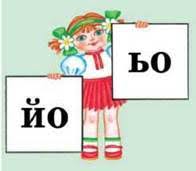 Перегляньте відеоhttps://www.youtube.com/watch?v=xNThMR4mJA4ПРОЧИТАТИ слова зі сполученнями ьо, йо.льотчик            йодсьогодні          бульйонпеньок             майонезсьомга             йогуртдзьоб               гайокльон                 майор        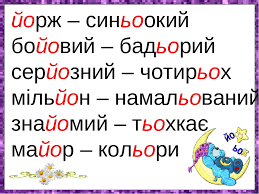 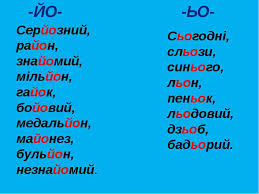 Перегляньте відео https://www.youtube.com/watch?v=zm61i_l7gOM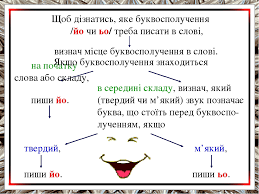 Спишіть слова вставляючи відповідні сполучення. З одним із слів складіть реченняС…мий, л…н, ма…р, буль…н, бо…вий, син…го, тр…х, ма…нез, л…довик, …гурт, дз…бик, мал…ваний, сл…за, с…годні, л…тчик, …рж, ра…н, бул…н, міл…н, бол…вий,  га…к, пен…к, трет…го, зна….мий, ча…к, прац…витий, т…хкає, л…тчик.Будьте здорові.